               No. 274              28 de junio 2021ALCALDÍA DE PASTO INFORMA QUE A PARTIR DEL 29 DE JUNIO Y HASTA EL 13 DE JULIO 2.021, SE CANCELARÁ EL SUBSIDIO ECONÓMICO A BENEFICIARIOS DEL PROGRAMA COLOMBIA MAYORDe acuerdo a las directrices impartidas por Fiduagraria Equiedad, la Alcaldía de Pasto a través de la Secretaría de Bienestar Social se permite informar que se cancelará la nómina del mes de Junio, más un incentivo monetario a 15.838 personas mayores.Cada beneficiario recibirá la suma de $160.000, por el concepto de: 80.000 mil pesos correspondientes al mes de junio, más 80.000 mil pesos correspondientes al incentivo que ha sido autorizado por el Gobierno Nacional en el marco de la emergencia por la COVID-19. PARA LA ZONA URBANA DE PASTOSE DISPONEN MÁS DE 106 PUNTOS DE PAGOLos beneficiarios pueden acercarse a cualquier punto de pago SuperGiros para retirar este incentivo, seleccionando el más cercano a su domicilio y de acuerdo al pico y cédula establecido por la entidad pagadora.  Tenga en cuenta las siguientes recomendaciones: Para consultar cualquier inquietud comunicarse a las siguientes líneas telefónicas habilitadas por la Secretaría de Bienestar Social, de lunes a viernes entre las 8:00 a.m. y las 4:00 p.m.3174467443 – 3234723873 – 3162545161 – 3178886603 – 3183311277 – 3177615735 – 3188212889 – 3154973896 – 3184767555 – 3115343401Teléfono 7244326 Ext 1806 Asista al punto de pago con tapabocas y no se lo retire por ninguna circunstancia.Mantenga un adecuado y razonable distanciamiento, atendiendo a los protocolos de bioseguridad establecido por la entidad pagadora.CRONOGRAMA DE PAGOS EN CORREGIMIENTOS A TRAVÉS DE CAJA EXTENDIDAÚnicamente para los corregimientos alejados de la cabecera municipal que no disponen de un punto de pago Supergiros en el sector, el personal de esta entidad se trasladará hasta el territorio. Este proceso se coordinará con el Corregidor(a) para establecer horarios y logística que evite la aglomeración de personas mayores o familiares autorizados.Para los demás corregimientos se continuará pagando en el punto Supergiros habilitado en su sector.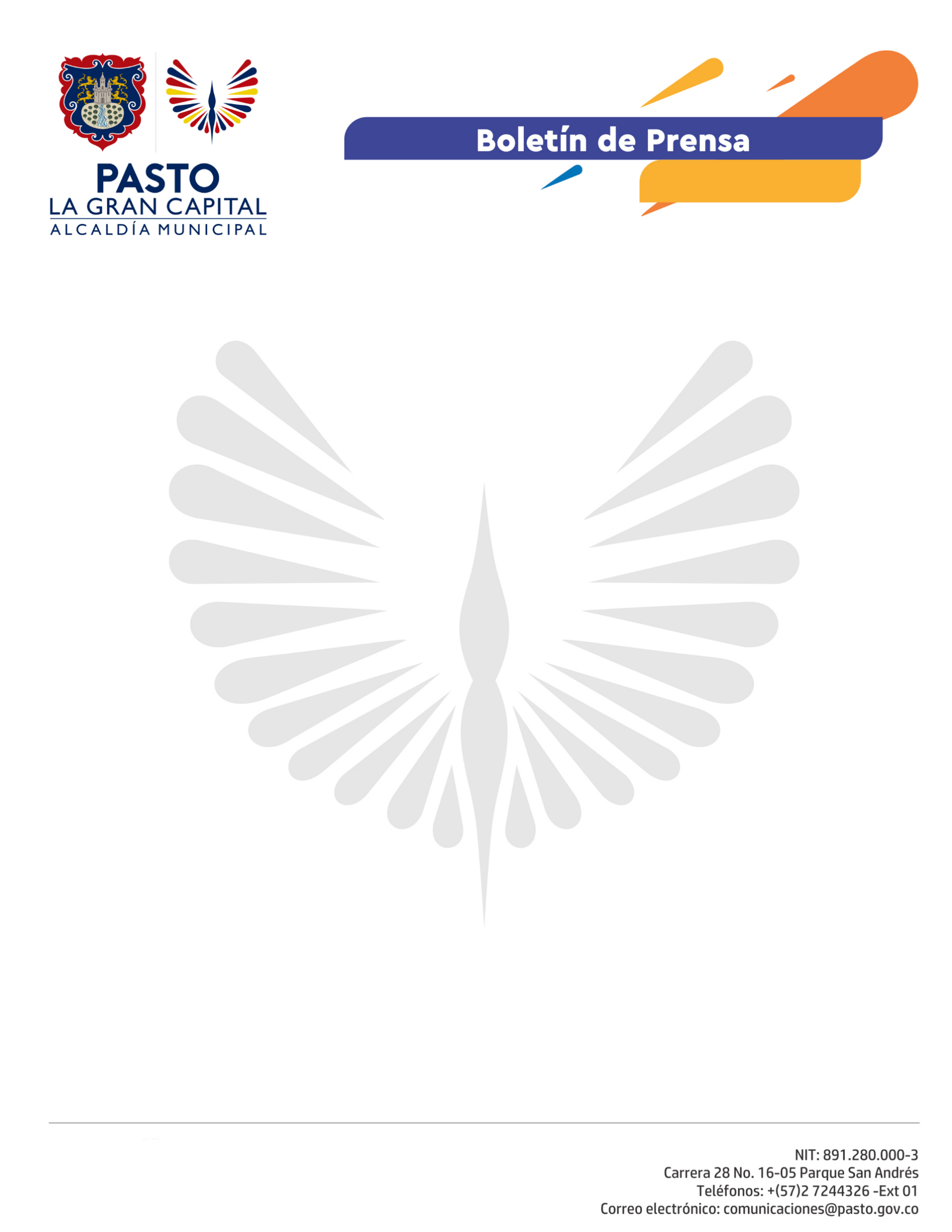 OBSERVACIONES GENERALES1.1 Se puede realizar el pago a un tercero autorizado, quien deberá presentar su respectiva cédula original junto con la cédula del beneficiario; se aceptarán contraseñas con foto y huella.1.2 El autorizado también estará obligado a tener una autorización escrita del beneficiario, la cual no es necesario que sea autenticada en notaria, pero si contener los datos básicos tales como: A quién se autoriza.Quién autoriza.Para qué se autoriza. En caso de que el beneficiario no pueda firmar, debe estampar su huella húmeda.CONTRASEÑASEn el caso de perder la cédula original, debe tramitar la solicitud de contraseña de forma personal o virtual ante la Registraduría Municipal, cabe aclarar que el pago con contraseña sí está autorizado de forma temporal y transitoria.PARA CONSULTAR LA FECHA Y PUNTOS DE PAGO, SE SUGIERE HACER USO DE LA SIGUIENTE PAGINA DE INTERNET: Link: https://www.pasto.gov.co/index.php/tramites-y-servicios/cmayor Línea Supergiros Oficina Avenida Los Estudiantes Pasto: 3105969441Finalmente, se reitera a los beneficiarios que el cobro del subsidio económico debe realizarse en las fechas estipuladas para evitar futuros inconvenientes dentro del programa en mención.CRONOGRAMA ZONA RURAL PAGO ADULTO MAYOR MES DE JUNIO DEL 2021CRONOGRAMA ZONA RURAL PAGO ADULTO MAYOR MES DE JUNIO DEL 2021CRONOGRAMA ZONA RURAL PAGO ADULTO MAYOR MES DE JUNIO DEL 2021CRONOGRAMA ZONA RURAL PAGO ADULTO MAYOR MES DE JUNIO DEL 2021CRONOGRAMA ZONA RURAL PAGO ADULTO MAYOR MES DE JUNIO DEL 2021FECHACORREGIMIENTONo. De PERSONASLUGAR DE PAGOHORARIO29/06/2021SANTA BÁRBARA 400Salón Comunal8:00 a.m- 12:00 m.d30/06/2021EL SOCORRO 150Salón Comunal8:00 a.m- 12:00 m.d1/07/2021LA LAGUNA310Salón Comunal8:00 a.m- 12:00 m.d2/07/2021MOCONDINO170Salón Comunal8:00 a.m - 11:00 a.m2/07/2021GUALMATÁN110Salón Comunal1:00 p.m - 4:00 p.m3/07/2021LA CALDERA140Salón Comunal8:00 a.m - 12:00 p.m6/07/2021MORASURCO100Salón Comunal8:00 a.m - 12:00 m.d6/07/2021MAPACHICO60Salón Comunal1:00 p.m - 4:00 p.mCORREGIMIENTOUBICACIÓN DEL PUNTO DE PAGO SUPERGIROSNÚMERO DE PERSONAS MAYORESGENOYCs 108 C  Frente al Parque200JAMONDINOSupergiros Barrio Villa Victoria Mz B Cs 4250OBONUCOFrente al Parque300JONGOVITOVereda San Francisco Cs 2100CABRERAFrente al Colegio Parte Trasera200SAN FERNANDODroguería Abigail Cs 6 Frente al Colegio150BUESAQUILLO·         Centro Comercial ÚnicoBUESAQUILLO·         Rosal de OrienteEL ENCANO·         Pueblo Cra 3 N. 12 – 4800EL ENCANO·         El Puerto Cs 76800CATAMBUCO·         Barrio Nazareth1.100CATAMBUCO·         Botanilla1.100